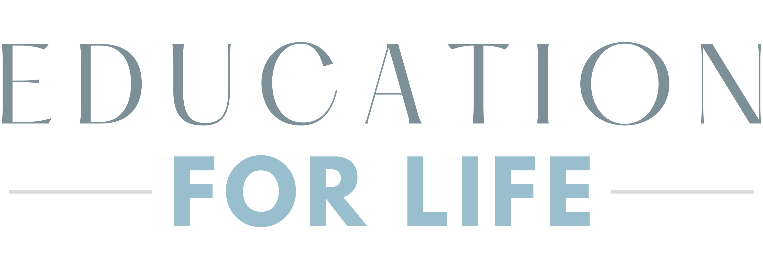 Mission StatementEducation for Life exists to uphold the truth that all life has inherent value while loving like Jesus and sharing the hope we have in Him.Vision StatementEducation for Life envisions a culture that values all life and celebrates God’s design for sexuality and the family.Statement of FaithChristianity is central to the purpose and mission of Education for Life. It is EFL’s policy to be staffed, whether by employees or volunteers, with only committed disciples of Jesus Christ. We believe that in order to preserve the function and integrity of the purposes and mission of our organization, and to provide a biblical role model to the clients we serve and members of the community, it is imperative that all persons working at the organization in any capacity, or who serve as volunteers, are to be in agreement with the provisions set forth herein and that all persons will maintain a standard of conduct compatible with these principles as outlined in the Bible. Consequently, all employees and volunteers are expected to annually review and affirm his or her agreement with the Statement of Faith and Code of Christian Conduct as a condition of affiliation with EFL, both in terms of doctrinal belief and practical application. Upon hiring, a signed copy will be placed in his or her employee file. Agreement with the Statement of Faith and Code of Christian Conduct at all times is required for continued employment and signed annually. Current, active fellowship and accountability in a local church is expected of each employee.Violation of these principles shall constitute cause for discipline up to and including termination. “…set an example for believers (and unbelievers) in speech, in life, in love, in faith, and in purity.” (I Timothy 4: 12b) “Whatever happens, conduct yourselves in a manner worthy of the gospel of Christ.” (Phil 1:27)Statement of Faith. We believe the Bible to be the inspired, the only infallible, authoritative Word of God.We believe that there is one God, eternally existent in three persons:  Father, Son, and Holy Spirit.We believe in the deity and humanity of Christ, of our Lord Jesus Christ, in His virgin birth, in His sinless life, in His miracles, in His vicarious and atoning death through His shed blood, in His bodily resurrection, in His ascension to the right hand of the Father, and in His personal return in power and glory.We believe that for the salvation of lost and sinful man, regeneration by the Holy Spirit is essential.We believe in the present ministry of the Holy Spirit by whose indwelling the Christian is enabled to live a godly life.We believe in the resurrection of both the saved and the lost; they that are saved unto the resurrection of life and they that are lost unto the barrenness of damnation.We believe in the spiritual unity of believers in our Lord Jesus Christ, with equality across racial, gender, and class differences.Statement of Sanctity of Human Life. We believe that all human life is sacred and created by God in His image.  Human life is of inestimable worth in all its dimensions, including all pre-born babies, the aged, the physically or mentally challenged and every other stage or condition from conception through natural death.  We are therefore called to defend, protect, and value all human life. Psalm 119:73, 139:13, Isaiah 44:2 & 24.Statement on Marriage, Gender, and Sexuality. We believe God’s plan for human sexuality is to be expressed only within the context of monogamous marriage between a biological male and a biological female as the foundation of the family and the basic structure of human society. We believe that God has commanded that no intimate sexual activity be engaged in outside of a marriage between a man and a woman. We believe that God wonderfully and immutably creates each person as male or female and these two distinct, complementary genders together reflect the image and nature of God. Genesis 1:26-27 and 2:24; Matthew 19:5-6; Mark 10:6-9; Romans 1:26-27; 1 Corinthians 6:9.Statement of Biblical Authority. The statement of faith does not exhaust the extent of our faith. The Bible itself is the sole and final source of all that we believe as interpreted and applied by our governing board. We believe the Bible to be the inspired, infallible Word of God and is final authority concerning morality and conduct of mankind.  For purposes of the Education for Life’s religious foundations, our board of directors in consultation with pastoral advisement as needed is the final interpretive authority on the Bible’s meaning and application.As adopted by ECFA.Code of Christian ConductWe are conscious of the fact that everything we do, directly or indirectly, has the potential to reflect upon Education for Life as a whole. We always conduct ourselves with openness, forthrightness, and honesty in dealing with people and organizations, both internally and externally. We hold ourselves to the highest possible standard of conduct, always striving to avoid even the appearance of impropriety.All our communications are truthful, honest, and accurately describe the services we offer.We operate in accordance with all applicable laws.We respect confidentiality and only disclose information as required by law.We treat others with kindness, compassion and in a caring and courteous manner. We believe in the sanctity of life from the moment of conception to natural death.We oppose abortion under any circumstance.We oppose all forms of abortifacients.We give accurate information about pregnancy, fetal development, lifestyle issues, and related concerns.We do not offer, recommend, or refer for abortions or abortifacients, but we are committed to offering accurate information about abortion procedures and risks.We believe the Bible is the authoritative Word of God and provides guidance for our lives.We believe that God intends sexual intimacy to occur only between a man and a woman who are married to each other. We believe in the sanctity of marriage between one man and one woman as taught in the Bible. Therefore, all staff and volunteers commit to a lifestyle of sexual purity and will refrain from engaging in any sexual relationships outside the bonds of Christian marriage. We live a lifestyle consistent with biblical values.All “conflict of interest” relationships will be avoided with board members, staff, suppliers, those we serve, and other organizations with whom we deal, unless disclosed and approved. No one will accept gifts or favors which might influence the performance of their responsibilities. I agree to uphold the values and beliefs expressed in this Statement of Faith and Code of Christian Conduct and promise to strive to live a biblical lifestyle. I understand that violation of these principles shall constitute cause for discipline up to and including termination._______________________________________________________________________________       _________________________Print Name                                                                                                                                         Date______________________________________________________________________________________________________________________Signature 	                            		                              ______________________________________________________________________________________________________________________Signature of Director